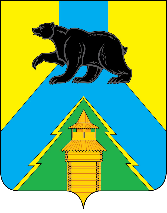 Российская ФедерацияИркутская областьУсть-Удинский районМЭРПОСТАНОВЛЕНИЕ« 23  »   мая  2022 г. № 263        п. Усть-УдаОб  отмене режима «Чрезвычайная ситуация» в лесах муниципального характера РМО                  «Усть-Удинский район»	В соответствии с  Федеральным законом Российской Федерации от 21.12.1994 № 68-ФЗ «О защите населения и территорий от чрезвычайных ситуаций природного и техногенного характера»,  постановлением Правительства Российской Федерации от 11.06.2016 № 376 «О чрезвычайных ситуациях в лесах, возникших вследствие лесных пожаров», решением комиссии по предупреждению и ликвидации чрезвычайных ситуаций и обеспечению пожарной безопасности районного муниципального образования «Усть-Удинский район» (протокол заседания №   12 от 23.05.2022 г.), руководствуясь Уставом районного муниципального образования «Усть-Удинский район»,ПОСТАНОВЛЯЮОтменить с 9 часов 00 минут  24 мая 2022 года в лесах   муниципального характера на территории районного муниципального образования «Усть-Удинский район» режим «Чрезвычайная ситуация», введённый постановлением мэра РМО «Усть-Удинский район» от 18 мая 2022г. № 256 «О введении режима «Чрезвычайная ситуация» в лесах на территории Нижнеилимского лесничества Верхнеилимского участкового лесничества Усть-Удинского района», от 19 мая 2022г. № 257 «О внесении изменений и дополнений в постановление мэра от 18 мая 2022г. № 256 «О введении режима «Чрезвычайная ситуация» в лесах на территории Нижнеилимского лесничества Верхнеилимского участкового лесничества Усть-Удинского района»Признать утратившим силу постановление мэра от 18 мая 2022г. № 256, от 19 мая 2022г. № 257 с 9 часов 00 минут  24 мая 2022 года. 	 3. Управлению делами (Толмачева О.С.) опубликовать настоящее постановление    на официальном сайте администрации районного муниципального образования «Усть-Удинский район».                  4. Постановление вступает в силу со дня его подписания. И. о.  мэра  РМО «Усть-Удинский район»                                                             А.А. Менг 